  FIRSTNAME LASTNAME  Your InterVarsity Title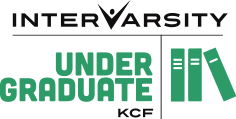   Address Line 1  City, Province 000 000  P: 000.000.0000   C: 000.000.0000  E: email@ivcf.ca   W: www.intervarsity.ca